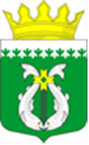 ТЕРРИТОРИАЛЬНАЯ ИЗБИРАТЕЛЬНАЯ КОМИССИЯ СУОЯРВСКОГО РАЙОНАРЕШЕНИЕ08 декабря 2021г.						          № 27/121-05		г.СуоярвиО представлении изменений в схему одномандатных избирательных округов, образованных для проведения выборов депутатов Совета Вешкельского сельского поселенияНа основании пункта 7.2 статьи 18 Федерального закона от 12 «июня» 2002 года №67-ФЗ «Об основных гарантиях избирательных прав и права на участие в референдуме граждан Российской Федерации», Территориальная избирательная комиссия Суоярвского района РЕШИЛА:Представить в Совет Вешкельского сельского поселения предложение по внесению изменений в схему одномандатных избирательных округов, образованных для проведения выборов депутатов Вешкельского сельского поселения (прилагается).Направить настоящее решение в Совет Вешкельского сельского поселения                         Голосовали: «За»  10 , «Против» - нет .Председатель ТИК						М.С. ХлопкинаСекретарь ТИК							С.Ф. НикитинаПриложение к решению Территориальной избирательной комиссииСуоярвского районаот 8 декабря  2021 годаПредложенияпо внесению изменений в схему одномандатных избирательныхокругов, образованных для проведения выборов депутатовВешкельского сельского поселенияДействующая в настоящее время схема одномандатных избирательных округов для проведения выборов депутатов Совета Вешкельского сельского поселения утверждена решением Совета Вешкельского сельского поселения от 23 января 2013 года № 1.В связи с предстоящими в 2022 году выборами депутатов Совета Вешкельского сельского поселения пятого созыва и с учетом положений пункта 7.2 статьи 18 Федерального закона от 12 июля 2002 года №67-ФЗ «Об основных гарантиях избирательных прав и права на участие в референдуме граждан Российской Федерации» (далее Федеральный закон) установлено отклонение от средней нормы представительства избирателей в одномандатном избирательном округе №1 более чем на 20%.Средняя норма представительства по состоянию на 1 июля 2021 года составляет 58 избирателей (вычисляется как округленное до ближайшего целого числа частное от деления установленной на 1 июля 2021 года численности зарегистрированных избирателей - 404 на установленное уставом Вешкельского сельского поселения число округов - 7).Отклонение от средней нормы представительства рассчитывается по нижеприведенной формуле, после чего полученное значение округляется до второго знака после запятой. Положительное значение отклонения от средней нормы означает отклонение в большую сторону, отрицательное значение – в меньшую. Данные о численности избирателей по состоянию на 1 июля 2021 года и отклонении о средней нормы представительства представлены в таблице 1.В соответствии с требованиями вышеуказанной нормы Федерального закона необходимо внести соответствующие изменения в схему округов. Изменение границ избирательного округа № 1 производится за счет изменения границ избирательного округа № 3. Указанные изменения численности и границ округов приведены в таблице №2.В результате изменений границ численность избирателей и отклонения от средней нормы представительства в округах №№ 1 и 3 будут иметь значения, представленные в таблице 3.Таким образом, изменения касаются 2 избирательных округов, что составляет менее 50% от их общего числа (7) и, следовательно, для принятия новой схемы избирательных округов основания в соответствии с пунктом 7.2 статьи 18 Федерального закона отсутствуют.Состав рассматриваемых одномандатных избирательных округов, образованных для проведения выборов депутатов Совета Вешкельского сельского поселения, с учетом представляемых изменений, приведен в таблице 4.Графическое изображение одномандатных избирательных округов №№ 1 и 3, образованных для проведения выборов депутатов Совета Великогубского сельского поселения, с учетом представляемых изменений приведено на рис.1.Таблица 1Таблица 2Таблица 3Таблица 4Рис. 1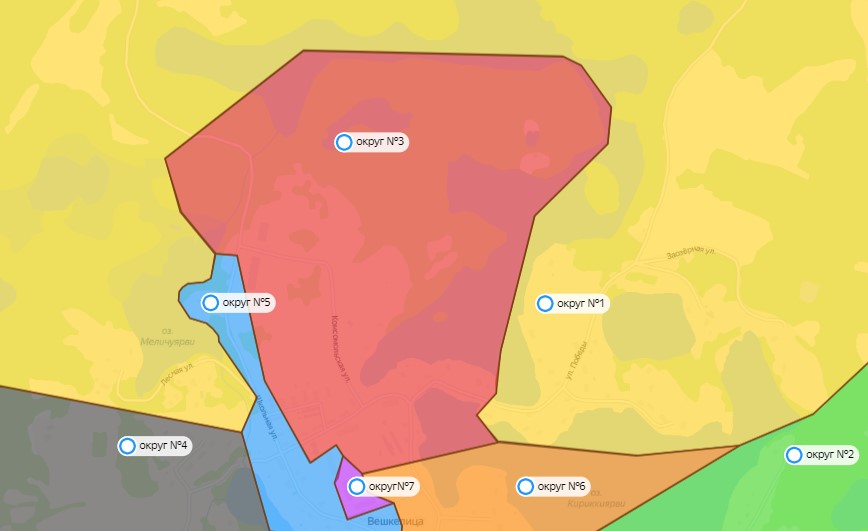 № округаКоличество зарегистрированных избирателейОтклонение от средней нормы представительства избирателей (абс.)Отклонение от средней нормы представительства избирателей (%)146-12-20,69%264610,34%36135,17%46246,90%565712,07%656-2-3,45%750-8-13,79%№ округаАдресКоличество зарегистрированных избирателейПеремещение в округ №3Вешкелица село, улица Лесная81№округаИзменений численности зарегистрированных избирателей в округеОтклонение от средней нормы представительства в округе (%)146 + 8 (из окр. №3) = 54-6,90%361 - 8 (в окр. №1) = 53-8,62%№округаОписание границ избирательного округаКолич избирателей в округе1деревни: Арькойла, Хаутаваара;часть территории населенного пункта село Вешкелица:улицы: Заозерная, Лесная, Победы.543часть территории населенного пункта село Вешкелица:улицы: Калинина, Комсомольская, Школьная дом № 18.53